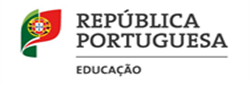 AGRUPAMENTO DE ESCOLAS SIDÓNIO PAIS, CAMINHAAno letivo 2020/2021Candidatura a Bolsa de MéritoExm.ª Sr.ª Diretora do Agrupamento, Encarregado de Educação de  , número  da turma  , que frequenta a escola  , vem requerer a V.Exª. que se digne conceder bolsa de mérito ao seu educando, de acordo com a legislação aplicável.Assinatura do Encarregado de Educação___________________________________________Parecer do ASENo ato da entrega da candidatura à bolsa de mérito, o(a) aluno(a) apresenta as seguintes condições:Posicionamento no _____escalão do abono de família, que lhe confere o escalão _____ do ASE.___/___/ _____                O/A  Assistente Técnico____________________________Confirmo a média de ____ valores e:       Atribuo ao(à) aluno(a) a Bolsa de Mérito para o ano letivo 2020/2021.       Não atribuo ao(à) aluno(a) a Bolsa de Mérito para o ano letivo de 2020/2021, por não satisfazer as condições exigidas por lei.___/___/ _____                           A Diretora                                          ____________________________